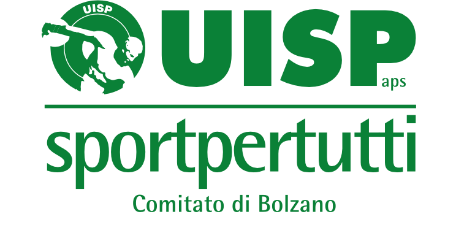 MODULO DI PRE-ISCRIZIONENUOTO SINCRONIZZATODati Genitore Cognome_____________________ Nome___________________ Cellulare_____________ e-mail:___________________________ Dati Figlio/a Cognome_____________________ Nome___________________ Data di nascita __/__/____ Luogo di nascita_________________ Indirizzo_____________________ Comune__________________ Ha già frequentato corsi di nuoto?   SI     NOQuesto modulo è da compilare ed inviare via mail a: syncro.bolzano@uisp.it Sarete ricontattati dalla nostra responsabile di settore Mirante Ester.